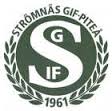 Den 28 februari är det vår tur att arrangera sammandrag för F-02.Matcherna spelas i Norrfjärdens sporthall och vi kommer att ha försäljning av fika, varmkorv och varma mackor.10:00	SGIF – ÄIF11:00	NIF – BBK 2 12:00	KHK – BBK 113:00	BBK 2 – ÄIF14:00 	KHK – SGIF15:00	BBK 1 – NIFI vanlig ordning har vi problem med att ordna domare. Just denna helg spelas Lilla VM och många av ungdomarna som brukar döma är själva och spelar. Men vi jobbar på det och hoppas att vi löser detta på bästa sätt.Har ni några funderingar är det bara att ni hör av er 070/28 27 057 Vi syns på lördag!!// Maria